Publicado en Madrid el 06/08/2024 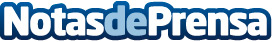 Calor seguro: 5 soluciones inteligentes del hogar digital de ADT para hacer frente a las altas temperaturasDesde el cuidado de las mascotas hasta del bolsillo, la compañía líder en alarmas y seguridad electrónica ofrece cinco consejos para sobrellevar lo que queda del veranoDatos de contacto:Axicom para ADTADT916 61 17 37Nota de prensa publicada en: https://www.notasdeprensa.es/calor-seguro-5-soluciones-inteligentes-del Categorias: Nacional Sociedad Mascotas Seguros Hogar http://www.notasdeprensa.es